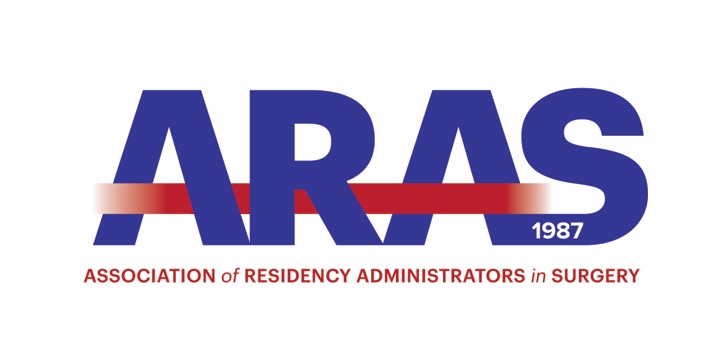 Association of Residency Administrators in Surgery (ARAS)Bylaws2018Revised 2017Association of Residency Administrators in Surgery (ARAS) Bylaws – 2017ARTICLE 1 – Name, Office and UnitsSection 1.	NameThe name of the organization was changed April 2017 to the Association of Residency Administrators in Surgery (ARAS)Section 2. 	Registered Office		Refer to the Association of Program Directors in Surgery (APDS) BylawsSection 3.	SubordinateRefer to the Association of Program Directors in Surgery (APDS) BylawsARTICLE II – Mission and PurposeSection 1.	MissionThe ARAS is an organization established as an educational resource, a method for encouraging the exchange of ideas, and a support network for persons in the position of managing surgery residency programs.  The ARAS supports and promotes the certification process of Training Administrators of Graduate Medical Education (TAGME)Section 2	Purpose To provide a forum for the exchange of information and for discussion on a wide-range of subjects related to post-graduate surgical educationTo maintain high standards of surgical residency training by improving graduate surgical education To provide advice, assistance, and support to program administrators on matters pertaining to surgical education and to accreditationTo provide advice, assistance and support to other administrators through networking and mentoringTo encourage research into all aspects of the education and training of surgeons and surgical subspecialtiesTo represent the interests of residency administrators in the education and training of high quality surgeons to other organizations, individuals and governmental agencies or regulatory bodiesTo educate the members of ARAS and foster professional development and lifelong learningTo provide an understanding of current accreditation standardsARTICLE III – MembersSection 1	Member EligibilityFull membership in the ARAS is limited to officially designated general surgery residency coordinators, administrators, and managersSubspecialty administrators may become Associate members of the APDS.  Please refer to the APDS Bylaws membership eligibilitySection 2	Member RequirementsThe ARAS is supported by the Association of Program Directors in Surgery (APDS).  Associate membership in the APDS is required for membership in the ARAS.  Application for associate membership in the APDS includes submission of the administrator’s curriculum vitae and a letter of support from his/her Program Director.  All applications should be forwarded to:APDS/ARAS6400 Goldsboro RoadSuite 200Bethesda, MD 20817Applications are reviewed and voted on by the APDS Executive Committee at the fall planning meeting and the annual spring meeting.  New members will receive notification upon approval of membership. Section 3	Rights of Members			Being a member of ARAS affords you:Membership in a professional National OrganizationThe right to participate in the annual ARAS meeting at a discounted registration rateThe opportunity to present lectures at these meetingsThe right to participate on Ad Hoc committees organized by the ARAS Executive CommitteeThe right to become an Executive Officer of ARASThe right to participate in any elections called by the ARAS PresidentSection 4	Meetings of MembersAll meetings of the members shall be held annually in conjunction with the APDS annual meeting.  Meeting date and place will be determined by the APDS Board of Directors.ARTICLE IV – Executive Committee Section 1	CompositionThe ARAS Executive Committee is composed of a maximum of nine (9) members.  Two committee members are added each year and will serve a four-year term.  The Immediate Past-President will serve one additional year as the ninth member.Section 2	TermsThe Executive Officers are elected from the membership section and voted upon by the ARAS Executive Committee.  ARAS Executive Officers must be General Surgery Residency Program coordinators, administrators or managers.  Officer roles are as follows:President – one year termPresident-Elect – one year termExecutive Secretary – minimum of one two-year term and/or a maximum of four years Immediate Past-President – one year termFive additional Officers*Refer to the ARAS Executive Committee Handbook for other committee roles and responsibilitiesSection 3	VacanciesAny unexpected vacancies on the Executive Committee may result in the re-appointment of past Executive Committee members to fill that role for the reminder of the year.Section 4	Requirements 		Membership on the ARAS Executive Committee requires the following:Membership of ARAS (refer to ARTICLE III)Attendance at a minimum of three APDS/ARAS meetingsWritten support, including financial support from the administrators’ surgery program director and chairThe ability to attend the fall American College of Surgeons meeting, spring ARAS conference and any additional planning sessions called by the ARAS PresidentSection 5	Duties of ARAS Executive Committee The ARAS Executive Committee is the liaison between the APDS and ARAS membership.  The ARAS Executive Committee is responsible for the development and coordination of the curriculum for the Annual ARAS Conference.*Refer to ARAS Executive Committee Handbook for committee roles and responsibilitiesARTICLE V – CommitteeSection 1	Program Committee A current member of the ARAS Executive Committee will represent ARAS on the APDS program committee.A current member of the ARAS Executive Committee will represent ARAS on the SCORE CommitteeA current member of the ARAS Executive Committee will represent ARAS on the ACS Committee Section 2	AD HOC CommitteesThe ARAS President may, from time to time, appoint such Ad Hoc committees as deemed necessary to conduct the affairs of the ARAS.  The structure, term and duties of such Ad Hoc committees shall be as determined by the ARAS President subject to the approval of the ARAS Executive Committee.  The ARAS President will serve as an Ex-Officio member of all Ad Hoc Committees.  ARTICLE VI – FinancesSection 1	Fees and Charges 		All meeting fees and charges are established by the APDS Board of Directors Section 2	Responsibility for ExpensesThe APDS shall provide meeting rooms and support services in support of the ARAS Executive Committee activitiesARTICLE VII – ProfessionalismARAS fully promotes and encourages professional behavior and conduct as it relates to residency program management, presentations at conferences and representation on any ARAS committee or activitySection 1	ARAS Executive Committee		ARAS Executive Committee members are expected to fulfill all responsibilities as assignedIn the event, that an ARAS Committee member is unable to fulfill his or her responsibilities, the Executive Committee will meet to discuss what action, if any will be takenARAS Executive Committee members who are absent two consecutive meetings may be removed by action of the ARAS PresidentARTICLE VIII – General Provisions		All ARAS materials, Logo, Handbooks, and other documents are for the explicit use of the ARAS and must not be duplicated, except with the written permission of the ARAS Executive CommitteeARTICLE IX – AmendmentsThese Bylaws can be amended or appealed by the ARAS Executive Committee with approval from the majority of its membership at the ARAS Annual meeting or by virtual vote if changes need to be made sooner.  Submitted to APDS 10/2010Effective 04/26/2011Reviewed/No changes made/Submitted to APDS 10/2014Approved APDS 10/2014 Approved APDS 10/2016